Happy Friday!I hope that everyone is able to enjoy another great Fall weekend with the family. Don’t forget that we are on field trip next Tuesday. The students need to dress for the weather and bring a sack lunch. I am looking forward to a great day exploring the arboretum. Math We will begin Chapter 3, Adding and Subtracting decimals. Reading/ Language ArtsWe will continue reading “Off and Running”. The focus skill will be inferring and predicting. In Language, we will learn about compound sentences and subject/ verb agreement in sentences. Off and Running Assessment                                        Friday 10/20 Social Studies We will continue reading Chapter 6, Life in the English colonies. The focus skill will be main idea and supporting details. ScienceWe will complete our study about Food Webs and the transfer of energy from the sun to the producers and then to the consumers. Stemscope Assessment                                                      Friday 10/20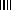 